DELEGA PER IL RITIRO DELL’ALUNNOAl Dirigente Scolastico Dell’I.C. PACINOTTI MARIGLIANO (NA)ll sottoscritto (cognome e nome)			, in qualità di genitore dell'alunno/a		, frequentante la classe           sezione           plesso  	La/le persona/e sotto elencate:1.     	DELEGAn. doc. identità	rilasciato da  	 	  n. doc. identità	rilasciato da  	 	  n. doc. identità	rilasciato da  	a prelevare da scuola, in caso di necessità, il/la proprio/a figlio/aDICHIARAdi sollevare da qualsiasi responsabilità conseguente la scuola stessa;PRENDE ATTOche la responsabilità della scuola cessa dal momento in cui l’alunno viene affidato alla persona delegata. Alla presente si allega fotocopia di un documento di identità dei genitori deleganti e delle persone delegate.FIRMA DEI GENITORI (o di chi ne fa le veci)	FIRMA DELLA/E PERSONA/E DELEGATA/E(ai sensi della Legge n. 127 del 15.5.97)	(ai sensi della Legge n. 127 del 15.5.97)N.B. Ai sensi dell’art. 591 Codice Penale, al ritiro non può essere delegata persona minore di anni 18. Le persone delegate devono presentarsi al momento del ritiro dell’alunno con il documento di identità originale.Il presente modello deve essere compilato in ogni sua parte e in modo leggibile.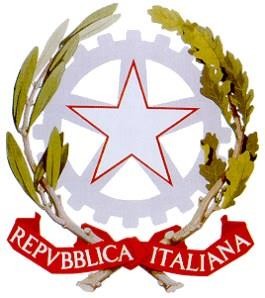 Ministero dell ‘Istruzione, Università e Ricerca Istituto Comprensivo “A. Pacinotti” Marigliano Via San Luca – 80034 Marigliano (Na)Tel. /Fax 081/88551903C. F. : 92006740630 – e-mail: naic8be009@istruzione.it – C.M.: NAIC8BE009 – PEC: naic8be009@pec.istruzione.it